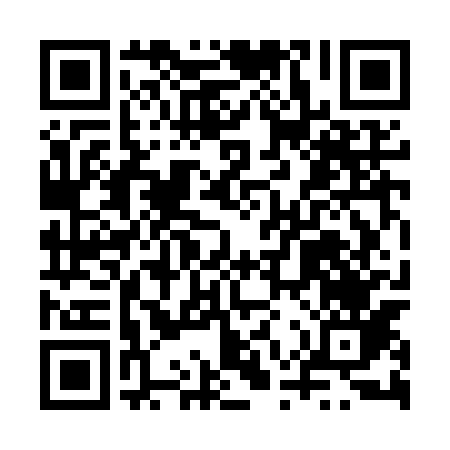 Ramadan times for Zdbice, PolandMon 11 Mar 2024 - Wed 10 Apr 2024High Latitude Method: Angle Based RulePrayer Calculation Method: Muslim World LeagueAsar Calculation Method: HanafiPrayer times provided by https://www.salahtimes.comDateDayFajrSuhurSunriseDhuhrAsrIftarMaghribIsha11Mon4:214:216:1712:043:545:515:517:4112Tue4:184:186:1512:043:555:535:537:4313Wed4:154:156:1312:033:575:555:557:4514Thu4:134:136:1012:033:585:575:577:4715Fri4:104:106:0812:034:005:595:597:5016Sat4:074:076:0512:034:016:016:017:5217Sun4:054:056:0312:024:036:036:037:5418Mon4:024:026:0112:024:046:046:047:5619Tue3:593:595:5812:024:066:066:067:5820Wed3:573:575:5612:014:076:086:088:0021Thu3:543:545:5312:014:096:106:108:0222Fri3:513:515:5112:014:106:126:128:0423Sat3:483:485:4812:004:126:146:148:0724Sun3:453:455:4612:004:136:156:158:0925Mon3:423:425:4412:004:146:176:178:1126Tue3:393:395:4112:004:166:196:198:1327Wed3:363:365:3911:594:176:216:218:1628Thu3:343:345:3611:594:196:236:238:1829Fri3:313:315:3411:594:206:246:248:2030Sat3:283:285:3111:584:216:266:268:2331Sun4:244:246:2912:585:237:287:289:251Mon4:214:216:2712:585:247:307:309:272Tue4:184:186:2412:575:257:327:329:303Wed4:154:156:2212:575:277:347:349:324Thu4:124:126:1912:575:287:357:359:355Fri4:094:096:1712:575:297:377:379:376Sat4:064:066:1512:565:317:397:399:407Sun4:034:036:1212:565:327:417:419:428Mon3:593:596:1012:565:337:437:439:459Tue3:563:566:0812:555:347:447:449:4810Wed3:533:536:0512:555:367:467:469:50